NO193回2024年4月5日北摂歩こう会：幹事会”万博記念公園散策と総会“大阪モノレール万博記念公園駅で集合し、万博記念公園中央口まで歩く。1970年に開催された大阪万博で有名な太陽の塔の背後にあるお祭り広場で、会長の挨拶と担当幹事から今日の行程を説明し、ストレッチ体操をして体をほぐします。今日の行程は、自然文化園の西側を重点に、自然の森と水と鳥の声を聴き、最後にバラの花を観賞するコース。お祭り広場から梅林、水車小屋、森の足湯から上津道を抜け自然観察学習館まで自然の林を歩きます。森の空中観察路（ソラード）を歩きながら、木々の名前を学習、鳥のさえずり、もみじの滝、ビオトープの池を経て、ソラードの終着地、展望タワーに到着。木の階段を上り詰めると、360度視界が開け、太陽の塔、大観覧車、民俗博物館、大阪大学医学部附属病院、吹田のタワーマンションが一望できます。近くの花の丘で太陽を浴びて、一休みした後、水草の池、西大路広場、松の池、森の舞台へ。森の舞台は、十二支をかたどった大きな石が並んでおり、自分の干支をかたどった石を見つけ出すのも面白い。アジサイの森を抜け、春の泉（迷路散策）から桜の流れを経て、みずすましの池を見て、大地の池を抜けて、平和のバラ園まで一気に歩く。バラの花を観賞しながら、昼食後、太陽の塔、大観覧車をバックに集合写真を。総会では、会長、会計担当幹事から2023年度の例会実施報告と2024年度の例会年間計画の説明と2024年度の幹事体制を紹介し、参加の皆様に承認をしていただきます。総会終了後、14：00解散の予定。平地8ｋｍの楽々コースで、自然からいろいろなものを教えていただく学習コースです。多数の参加をお願いします。記日　時：　2024年5月9日（木）午前10時集合◇　集合場所：　大阪モノレール万博記念公園駅◇※前日20：50NHKの天気予報で、降水確率50％以上は１６日に延期１６日が降水確率50％以上は中止。◇コース　万博記念公園駅10：00　→　万博記念公園中央口10：10→　太陽の塔・お祭り広場10：15→　梅林10：25　→　水車小屋10：35→　自然観察学習館10：55→　森の空中観察路・ソラード・展望タワー11：20→　花の丘11：25→　水草の池・西大路広場・松の池・森の舞台11：35→　春の泉11：45→桜の流れ11：50　→　みずすましの池・平和のバラ園12：00　→昼食、記念写真、総会後14：00解散◇交通：阪急：高槻市準急9：20、富田各停9：17、茨木市準急9：27発大阪モノレール：南茨木9：43発→　万博記念公園駅着9：49◇交通費：阪急（片道）：高槻市・富田→南茨木200円、茨木市→南茨木170円　　　　　大阪モノレール（片道）：南茨木→万博記念公園250円◇万博記念公園入場料260円は、JAFカードお持ちの方は、ご持参ください。5名まで50円割引になりますので、よろしくお願いします。持ち物：弁当・飲み物・敷物・杖・嗜好品・健康保険証　◇　お願い：親しき中にも礼儀あり、先頭の旗より先に歩かない。しんがりの旗より後ろを歩かない。◇　歩こう会で撮影された写真の一部、「支部ホームページ」や「支部便り」につかわせていただきます。不都合のある方は、幹事にお申し付けて下さい。歩こう会2024年度年会費の納入を受け付けています。昼食後に集めます。＊会員以外も参加可能ですので、参加をお待ちしています。担当幹事：構　冨士夫：08038480299　庄子　義明：09088092623　尾崎　博：09022882020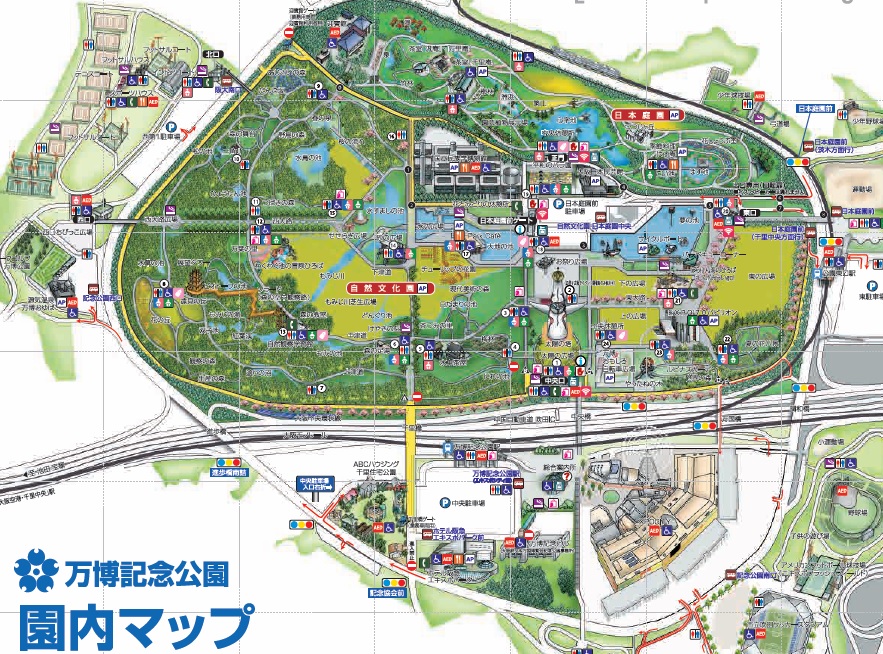 